Říjen v Domově důchodců Lipová1.10. je mezinárodní den seniorů. I my jsme ten náš svátek oslavili. Přijali jsme pozvání od Spolku seniorů Lipová, kteří ve spolupráci s Obcí Lipová připravili oslavu dne seniorů na sále Restaurace U Pytláka. O zábavu samosebou nebyla nouze, se svým pěveckým vystoupením vystoupily děti z Dětského domova v Lipové, k tanci hrála hudební skupina Peleton a odpoledne nám zpestřila Travesti show. Připravené bylo výborné občerstvení. Moc jsme si odpoledne užili a děkujeme za pozvání.Protože se letos podzim opravdu vydařil a je stále pěkné počasí, užíváme si procházek po okolí. Líbí se nám, jak je Lipová pěkně vyzdobená podzimními motivy. Na jednu z procházek jsme vyrazili do Podstávkového domu, do Informačního centra. Jeli jsme také do Šluknova, kde je zbudovaná nová vyhlídka na Židovský vrch. Je odtud moc pěkný výhled na celý Šluknov. Procházku jsme spojili s návštěvou cukrárny a doplnili energii dobrým dortíkem a kávičkou.Myslíme i na přírodu. V posledních letech ubývá hmyz závratnou rychlostí a vědci varují, že by mohl do sta let vyhynout, což by způsobilo naprostý kolaps našeho ekosystému. Každý může pomoci jeho úbytek zpomalit, třeba tak, že mu poskytne místo k bydlení. Naše pracovnice s klientkami se rozhodly, že na zahradě zbudují hmyzí domečky. Nejen že bude mít užitečný hmyz u nás na zahradě kde pobývat, ale je to i moc hezká dekorace. Děkujeme za pěkný a užitečný nápad. Mgr. Miroslava Hoštičkováředitelka Domova důchodců Lipová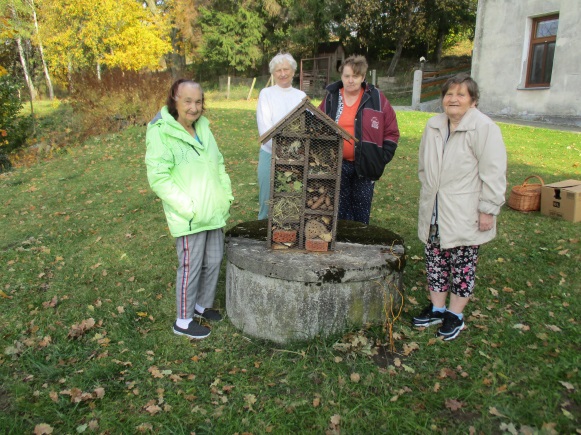 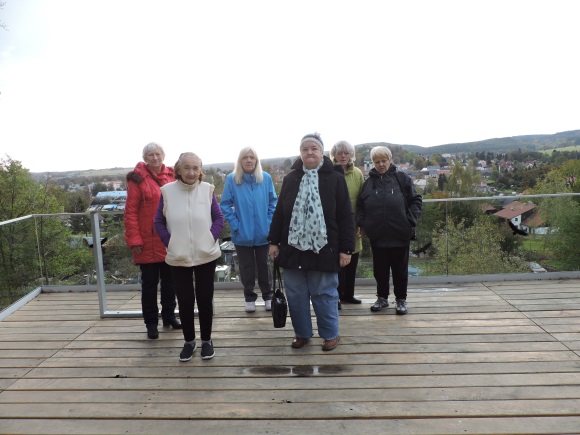 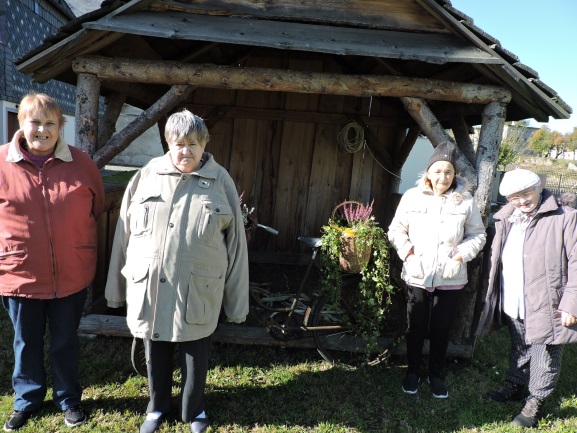 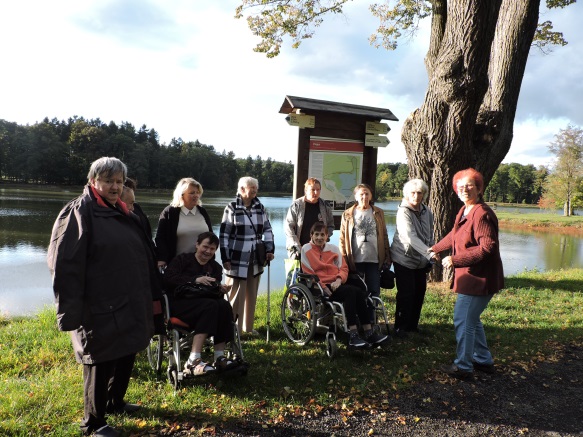 